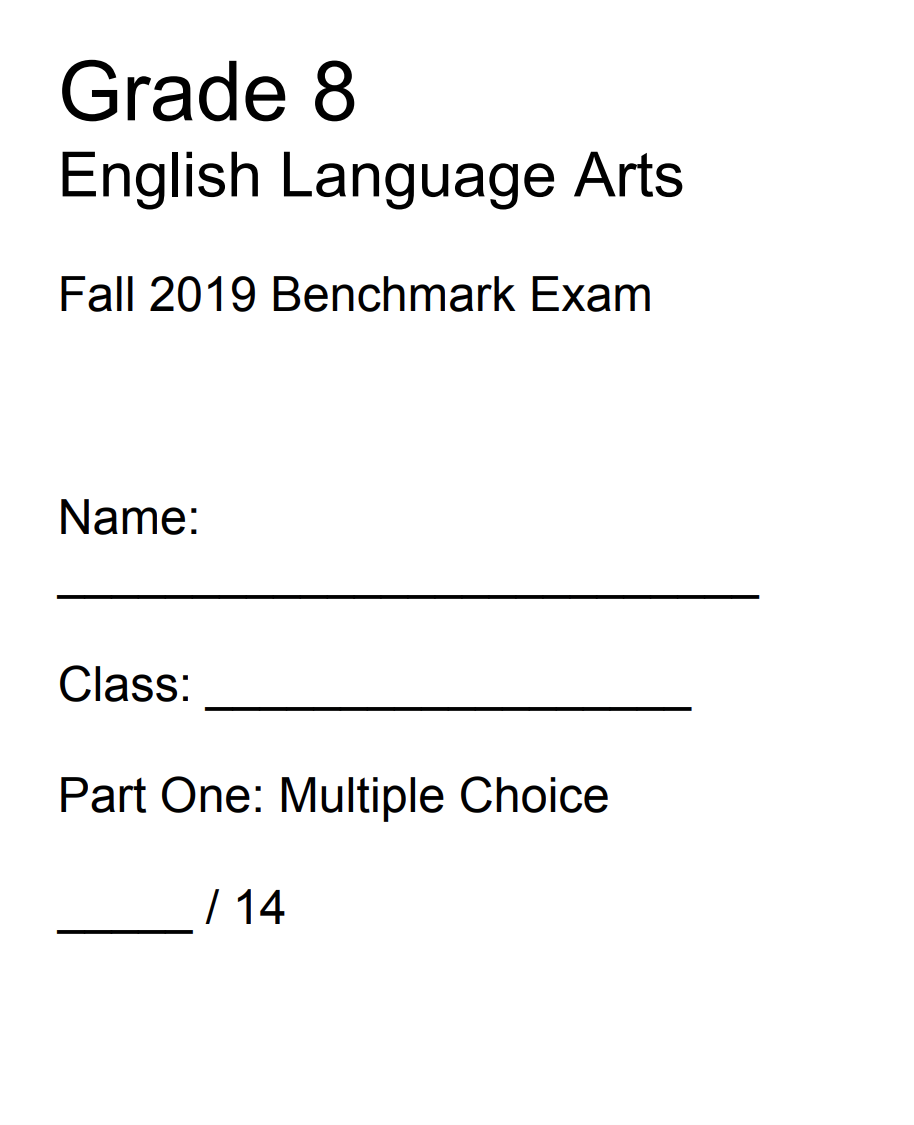 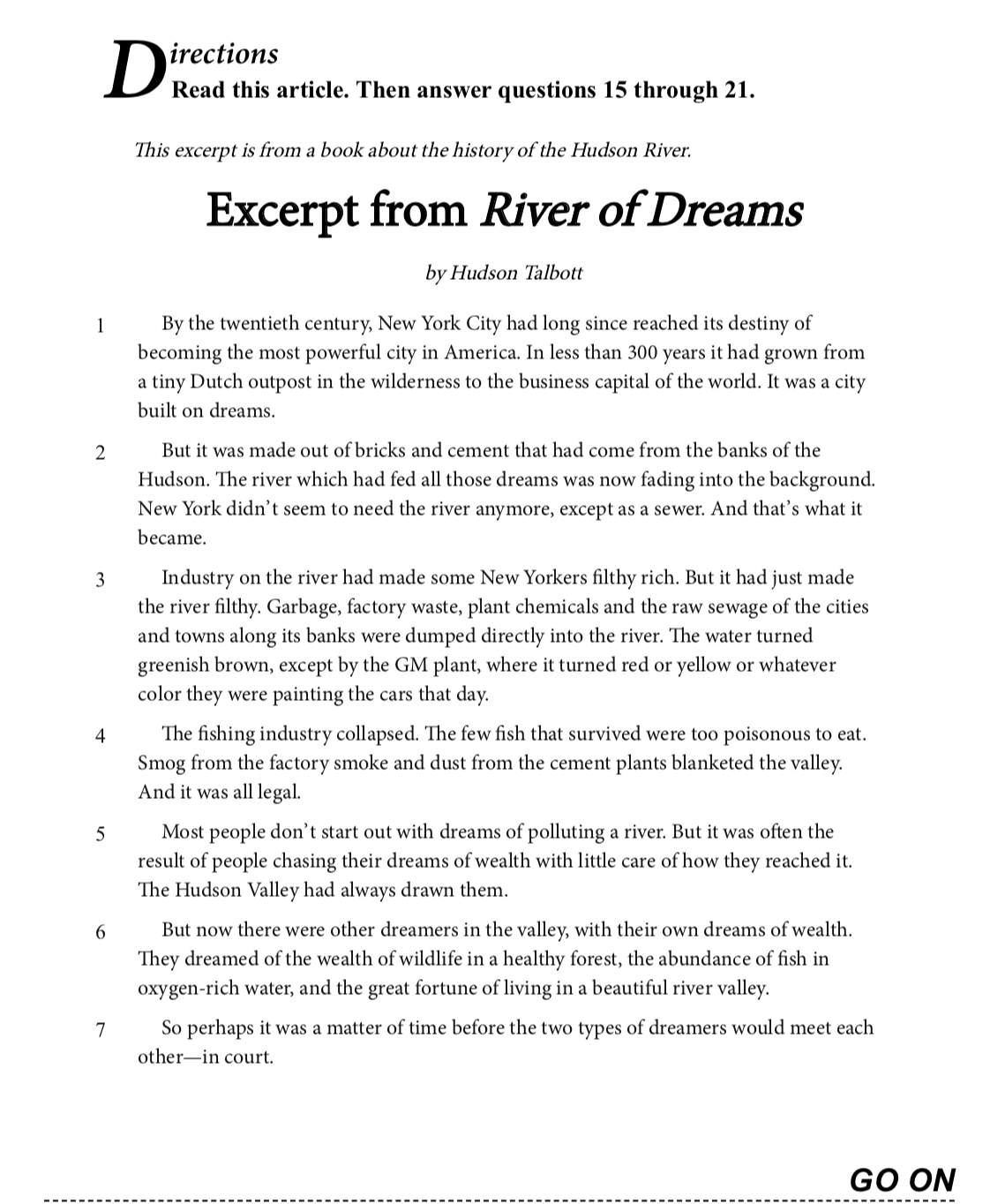 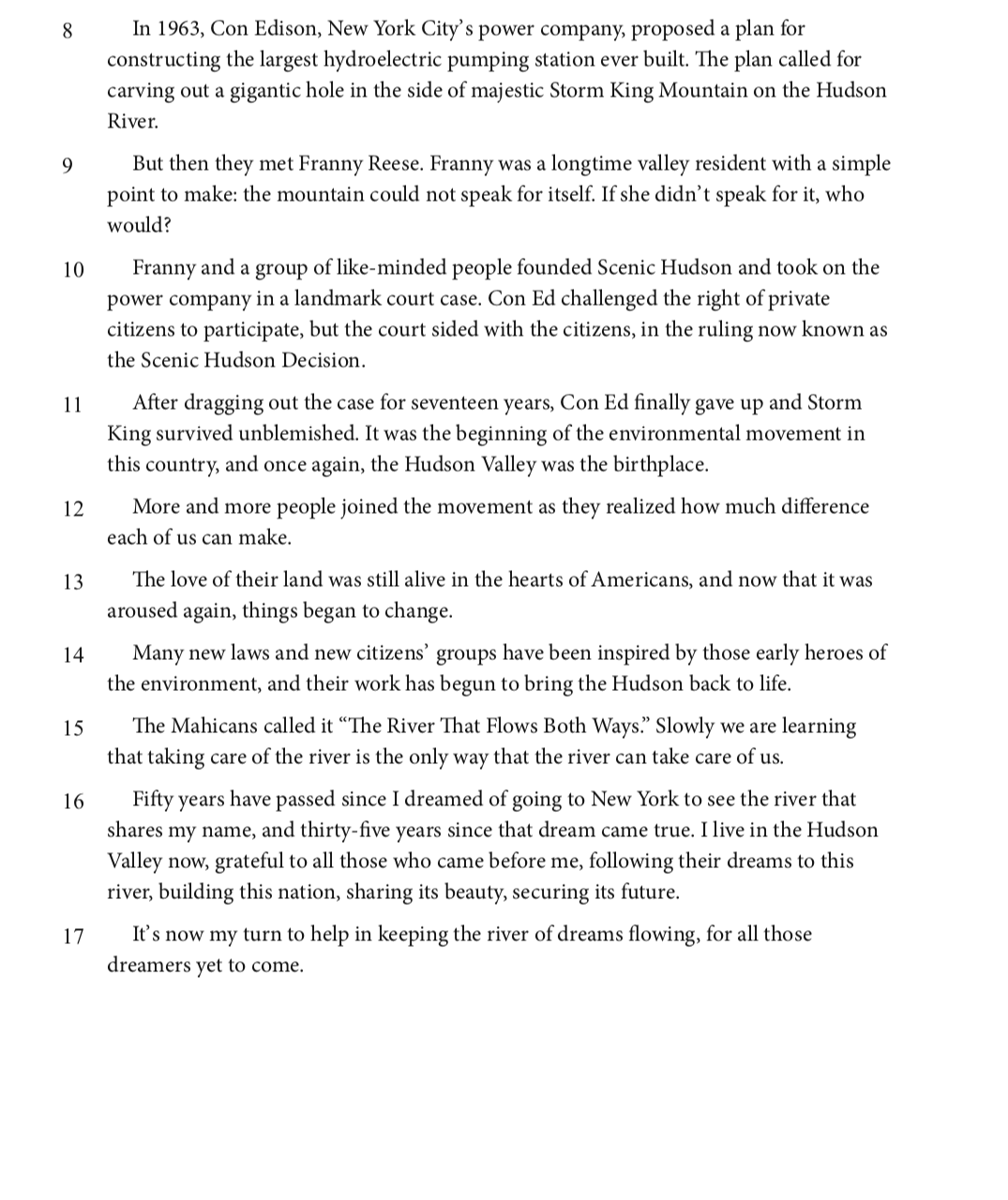 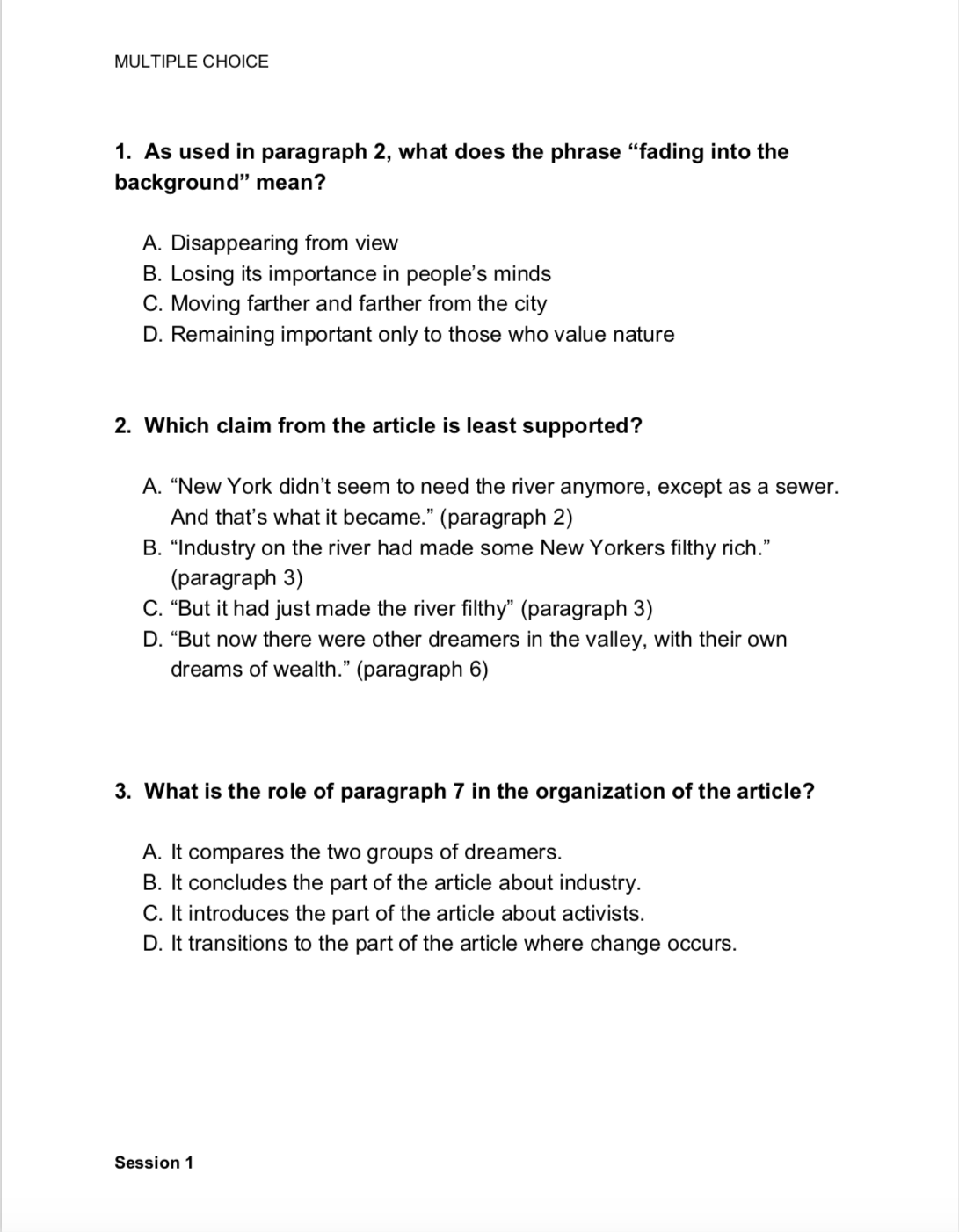 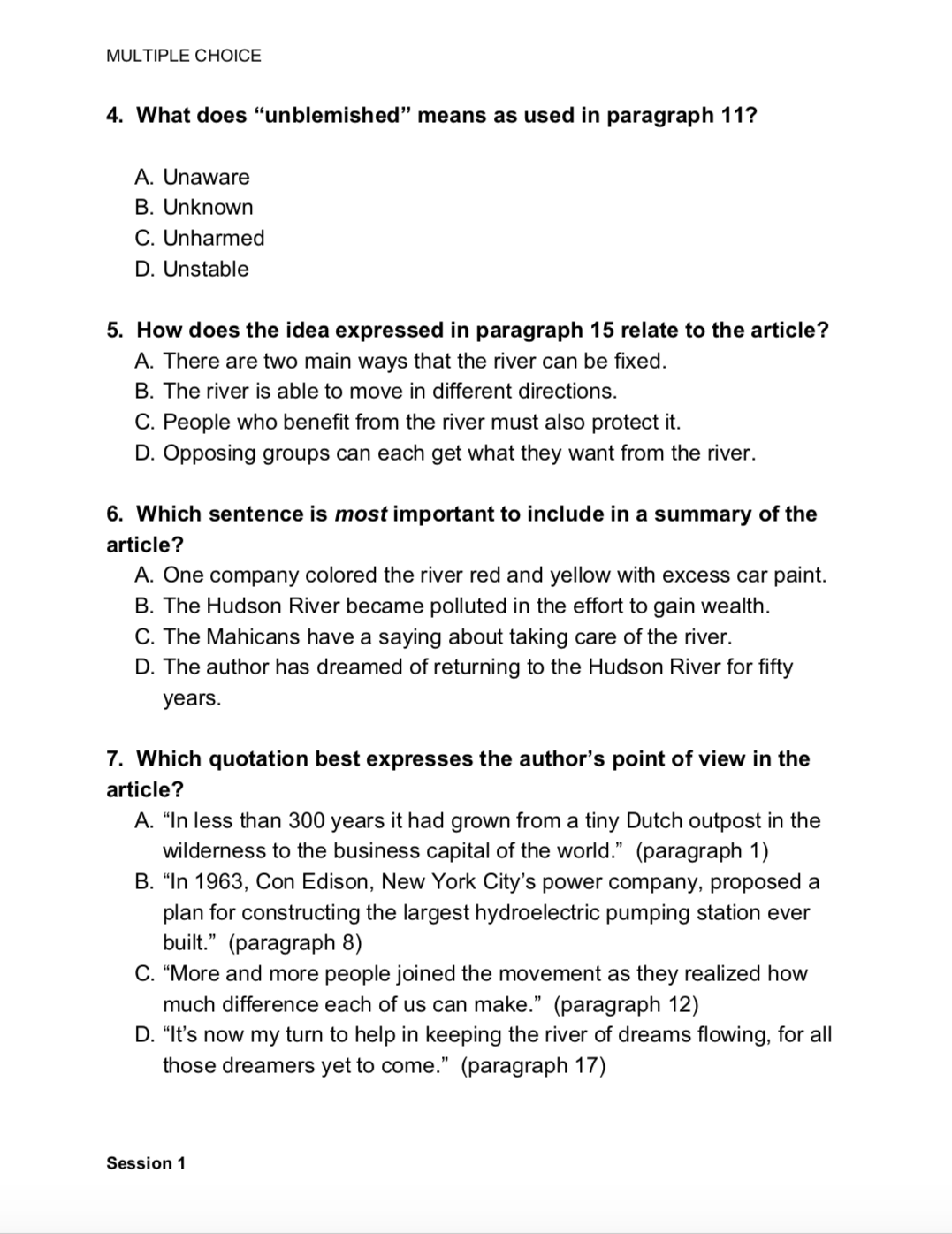 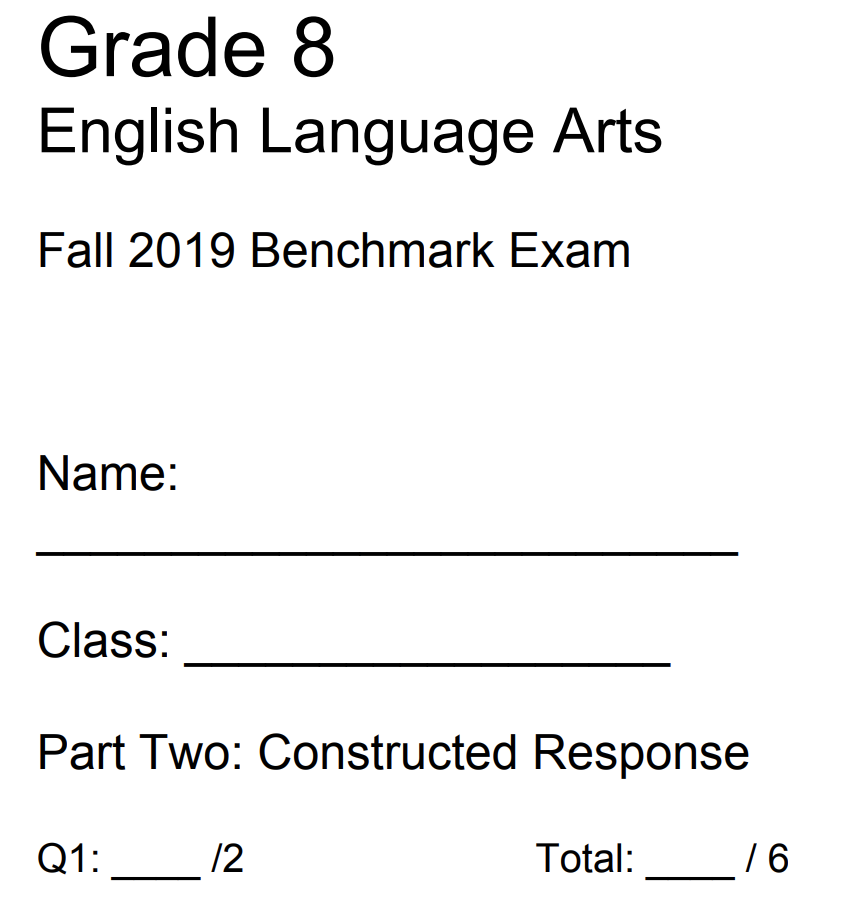     Q2:  ____ / 4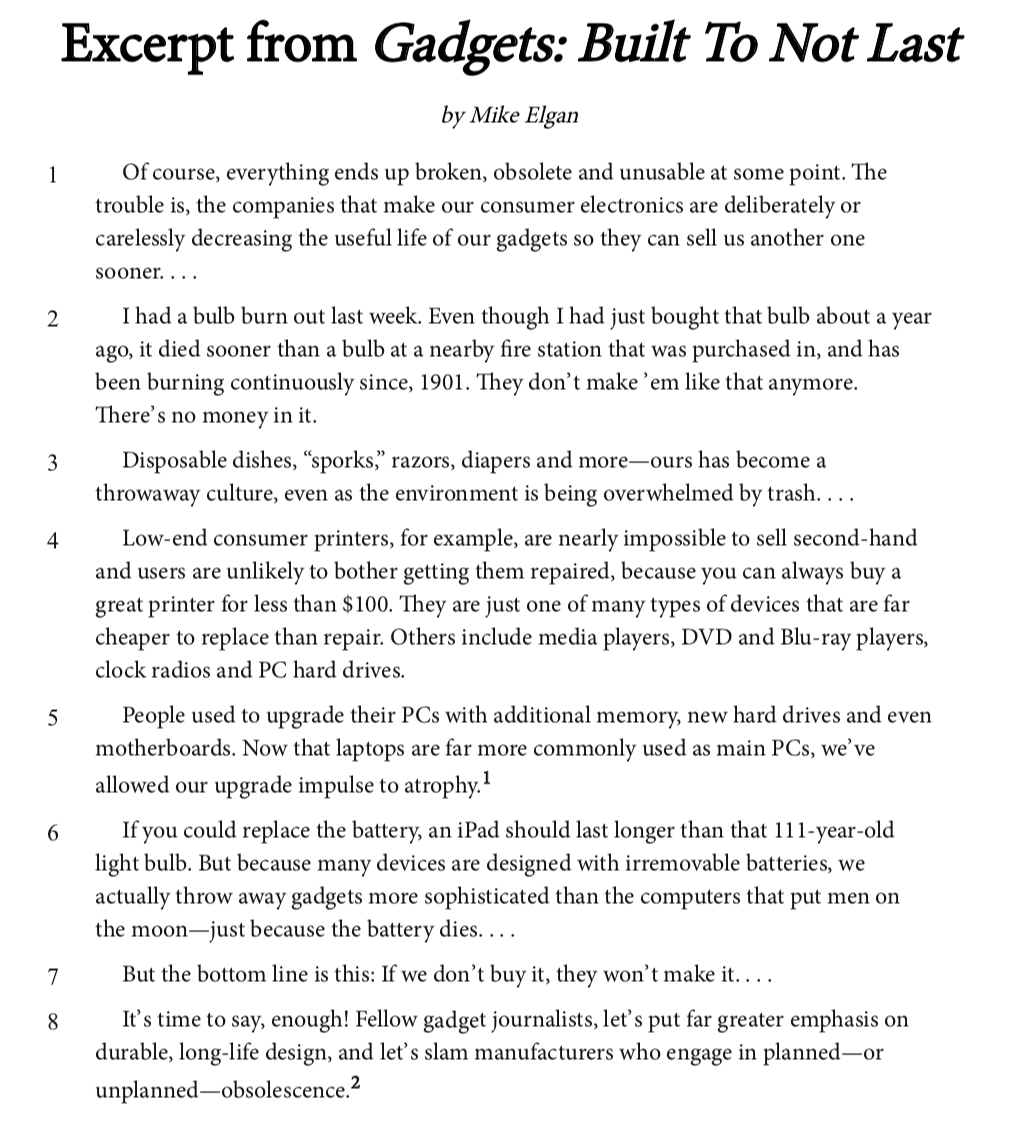 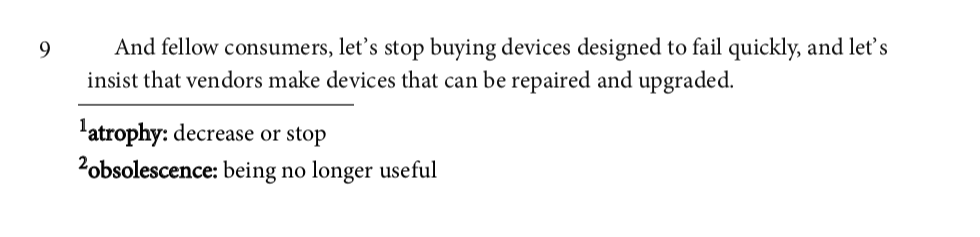 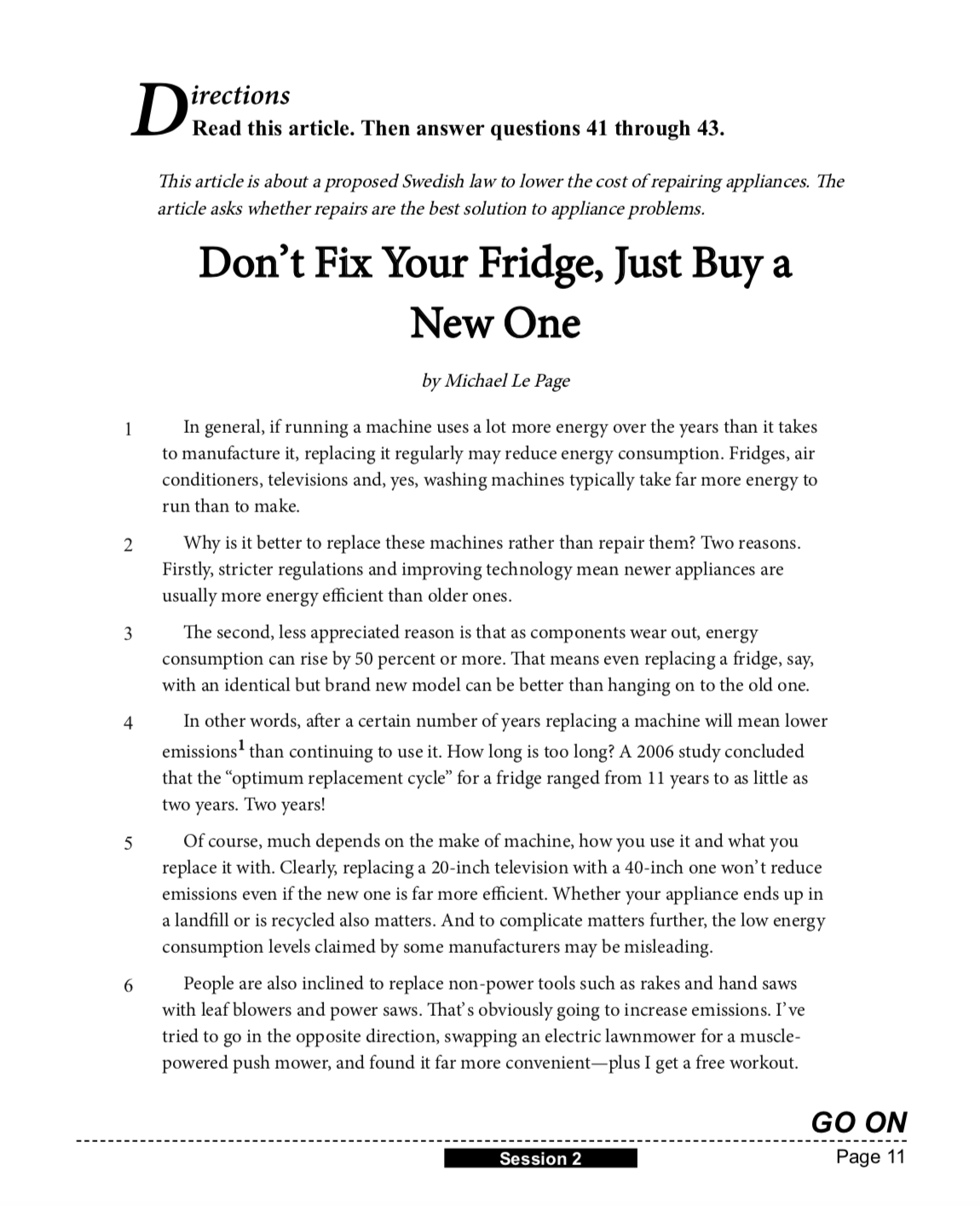 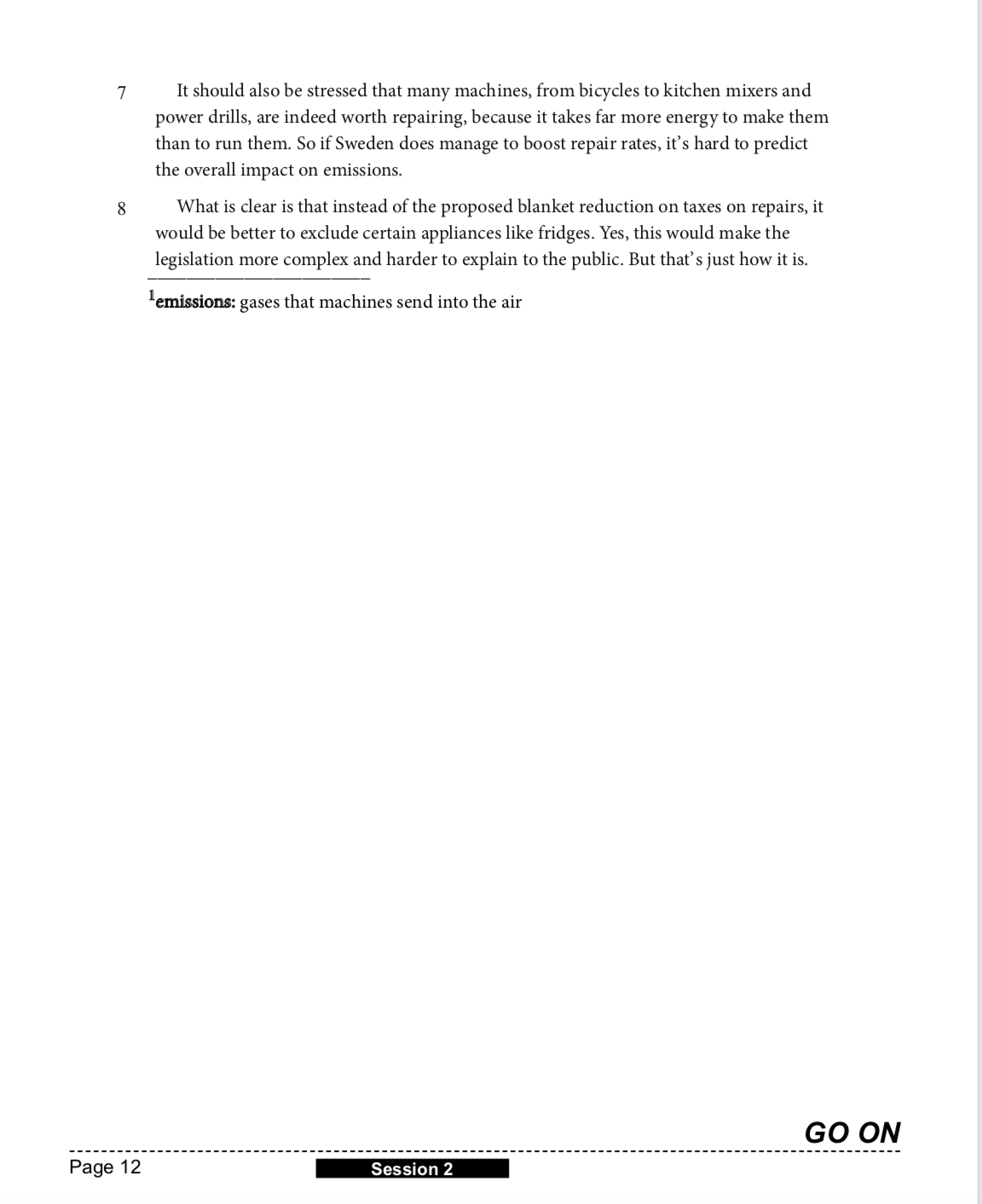 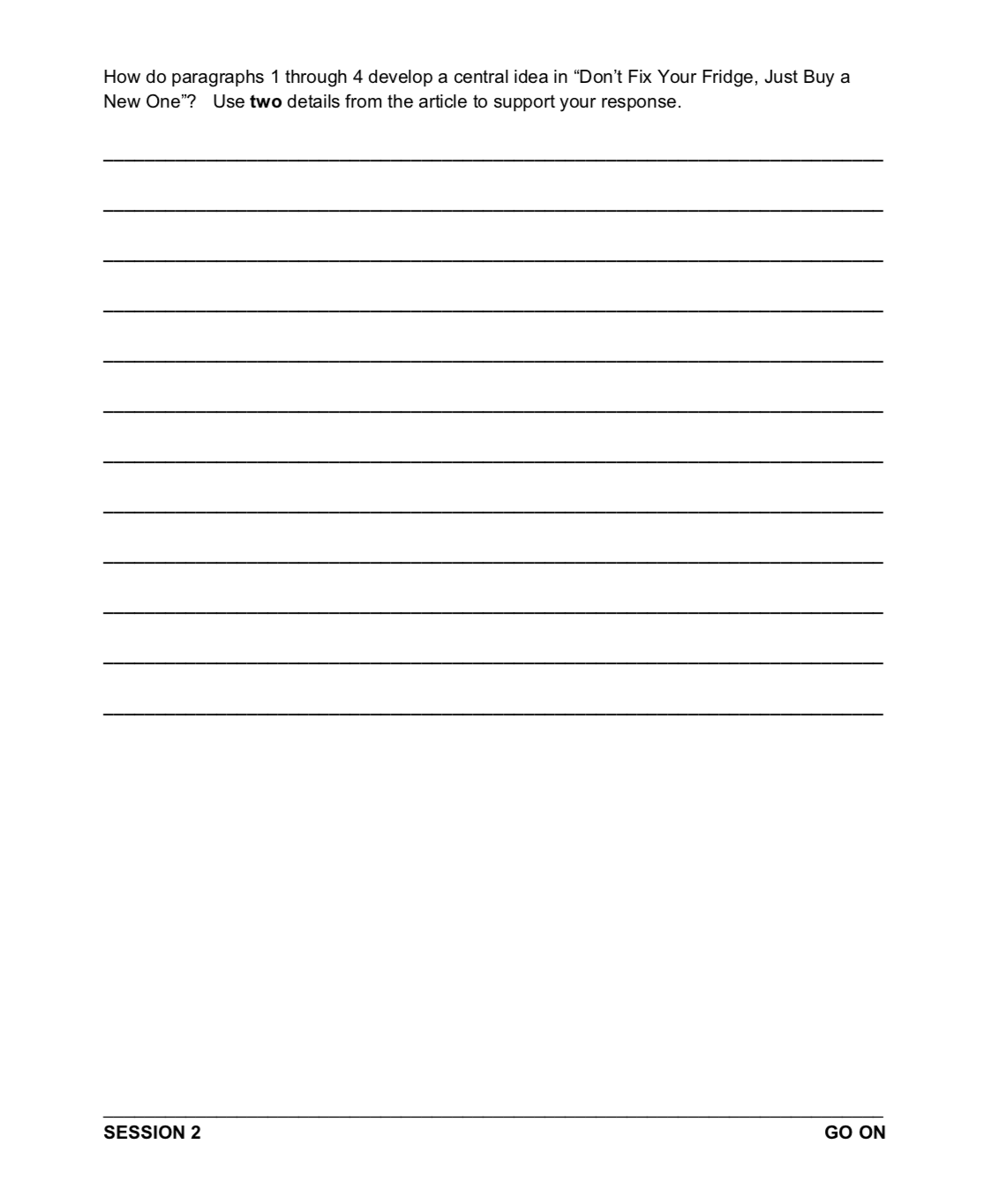 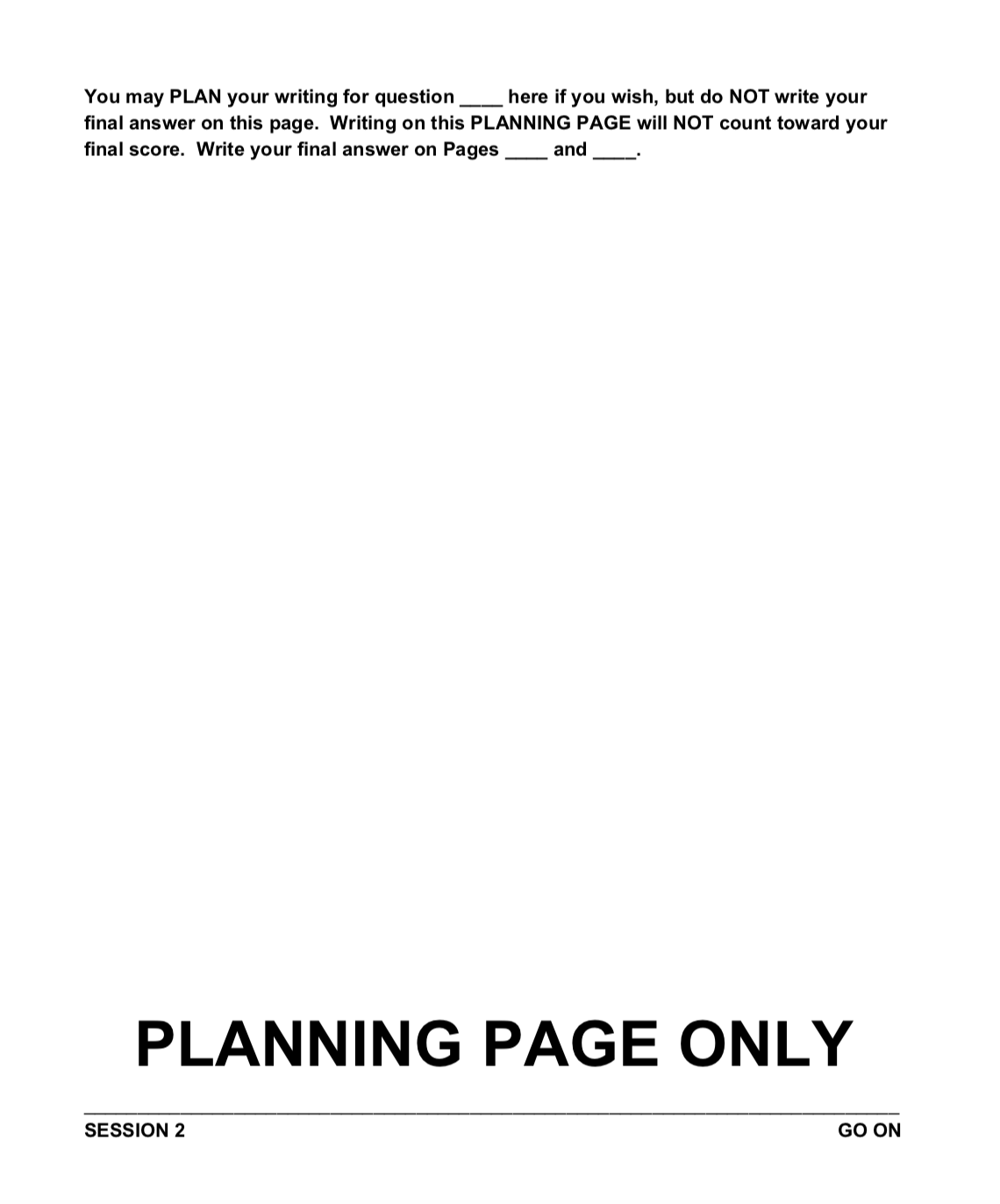 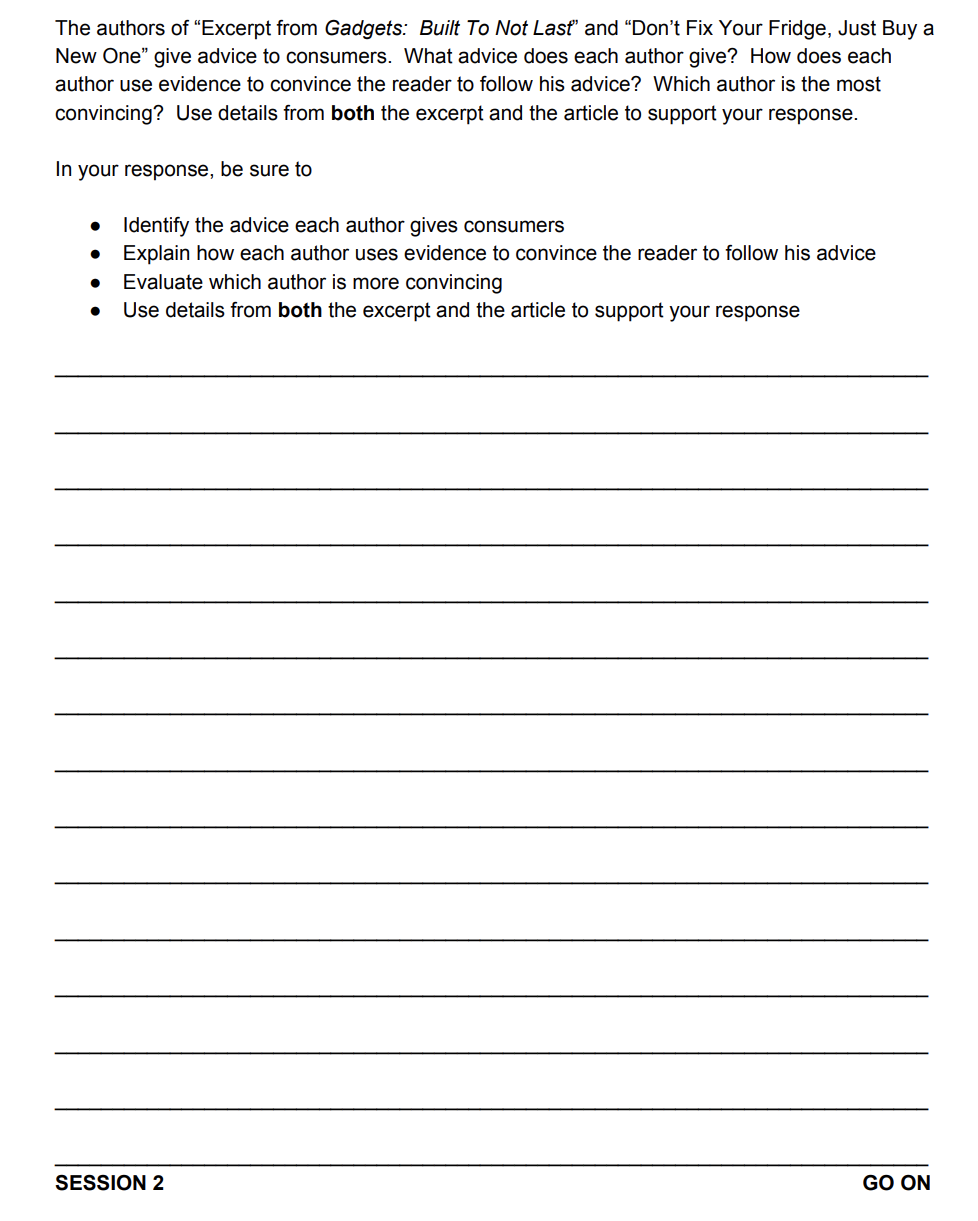 